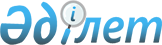 О внесении изменении в решение Казыгуртского районного маслихата от 27 декабря 2017 года № 25/153–VI "Об утверждении норм образования и накопления коммунальных отходов, тарифов на сбор, вывоз, утилизацию, переработку и захоронение твердых бытовых отходов по Казыгуртскому району"
					
			Утративший силу
			
			
		
					Решение Казыгуртского районного маслихата Туркестанской области от 31 мая 2019 года № 45/286-VI. Зарегистрировано Департаментом юстиции Туркестанской области 4 мая 2019 года № 5079. Утратило силу решением Казыгуртского районного маслихата Туркестанской области от 21 февраля 2024 года № 11/78-VIII
      Сноска. Утратило силу решением Казыгуртского районного маслихата Туркестанской области от 21.02.2024 № 11/78-VIII (вводится в действие по истечении десяти календарных дней после дня его первого официального опубликования).
      В соответсвии с подпунктами 1) и 2) статьи 19-1 Экологического кодекса Республики Казахстан от 9 января 2007 года, подпунктом 15) пункта 1 статьи 6 Закона Республики Казахстан от 23 января 2001 года "О местном государственном управлении и самоуправлении в Республике Казахстан", приказом Министра Энергетики Республики Казахстан от 25 ноября 2014 года № 145 "Об утверждении Типовых правил расчета норм образования и накопления коммунальных отходов" (зарегистрированного в Реестре государственной регистрации нормативных правовых актов за № 10030), и приказом Министра Энергетики Республики Казахстан от 1 сентября 2016 года № 404 "Об утверждении Методики расчета тарифа на сбор, вывоз, утилизацию, переработку и захоронение твердых бытовых отходов" (зарегистрированного в Реестре государственной регистрации нормативных правовых актов за № 14285), Казыгуртский районный маслихат РЕШИЛ:
      1. Внести в решение Казыгуртского районного маслихата от 27 декабря 2017 года № 25/153-VI "Об утверждении норм образования и накопления коммунальных отходов, тарифов на сбор, вывоз, утилизацию, переработку и захоронение твердых бытовых отходов по Казыгуртскому району" (зарегистрировано в Реестре государственной регистрации нормативных правовых актов № 4388) следующие изменения:
      приложение 1 к указанному решению изложить в новой редакции согласно приложению 1 к настоящему решению.
      2. Государственному учреждению "Аппарат Казыгуртского районного маслихата" в установленном законодательством Республики Казахстан порядке обеспечить:
      1) государственную регистрацию настоящего решения в территориальном органе юстиции;
      2) в течение десяти календарных дней со дня государственной регистрации настоящего решения маслихата направление его копии в бумажном и электронном виде на казахском и русском языках в Республиканское государственное предприятие на праве хозяйственного ведения "Республиканский центр правовой информации" для официального опубликования и включения в эталонный контрольный банк нормативных правовых актов Республики Казахстан;
      3) размещение настоящего решения на интернет-ресурсе Казыгуртского районного маслихата после его официального опубликования.
      3. Настоящее решение вводится в действие по истечении десяти календарных дней после дня его первого официального опубликования. Нормы образования и накопления коммунальных отходов по Казыгуртскому району
					© 2012. РГП на ПХВ «Институт законодательства и правовой информации Республики Казахстан» Министерства юстиции Республики Казахстан
				
      Председатель сессии районного

      маслихата

С.Батырбаев

      Секретарь районного маслихата

У.Копеев
Приложение 1 к решению
Казыгуртского районного
маслихата от 31 мая 2019 года
№ 45/286-VI
№
Объект накопления коммунальных отходов
Расчетная единица
Годовые расчетные нормы, м3
1
Домовладения благоустроенные и неблагоустроенные
1 житель
0,95
1,061
2
Общежития, интернаты, детские дома, дома престарелых и другие
1 место
1
3
Гостиницы, санатории, дома отдыха
1 место
1
4
Детские сады, ясли
1 место
0,3992
5
Учреждения, организации, офисы, конторы, сбербанки, отделения связи
1 сотрудник
0,275
6
Поликлиники
1 посещение
0,275
7
Больницы, прочие лечебно-профилактические учреждения
1 койко-место
1,0
8
Школы и другие учебные заведения
1 учащийся
0,12
9
Рестораны, кафе, учреждения общественного питания
1 посадочное место
0,0001
10
Театры, кинотеатры, концертные залы, ночные клубы, казино, залы игровых автоматов
1 посадочное место
0,2
11
Музеи, выставки
1 м2 общей площади
-
12
Стадионы, спортивные площадки
1 место по проекту
0,2
13
Спортивные, танцевальные и игровые залы
1 м2 общей площади
0,2
14
Продовольственные, промтоварные магазины, супермаркеты
1 м2торговой площад
1,23
15
Торговля с машин
1 м2торгового места
-
16
Рынки, торговые павильоны, киоски, лотки
1 м2 торговой площади
0,974
17
Оптовые базы, склады продовольственных товаров
1 м2 общей площади
-
18
Оптовые базы, склады промышленных товаров
1 м2 общей площади
-
19
Дома быта: обслуживание населения
1 м2 общей площади
0,2
20
Вокзалы, автовокзалы, аэропорты
1 м2 общей площади
0,5
21
Пляжи
1 м2 общей площади
-
22
Аптеки
1 м2 торговой площади
0,91
23
Автостоянки, автомойки, АЗС, гаражи
1 машино-место
0,107
24
Автомастерские
1 работник
0,2
25
Гаражные кооперативы
на 1 гараж
-
26
Парикмахерские, косметические салоны
1 рабочее место
0,2
27
Прачечные, химчистки, ремонт бытовой техники, швейные ателье
1 м2 общей площади
0,27
28
Мастерские ювелирные, по ремонту обуви, часов
1 м2 общей площади
0,06
29
Мелкий ремонт и услуги (изготовление ключей и другие)
1 рабочее место
0,06
30
Бани, сауны
1 м2 общей площади
0,23
31
Юридические лица, организующие массовые мероприятия на территории города
1000 участников
-
32
Садоводческие кооперативы
1 участок
0,0019